Stap 1 Breng de signalen in kaart.			 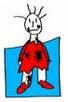 Breng de signalen die een vermoeden van huiselijk geweld of kindermishandeling bevestigen of ontkrachten in kaart en leg deze vast. Leg ook de contacten over de signalen vast, evenals de stappen die worden gezet en de besluiten die worden genomen. Maak bij het signaleren van huiselijk geweld of kindermishandeling gebruik van een signaleringsinstrument als uw organisatie daarover beschikt. Hebt u zelf geen contact met de kinderen van uw cliënt, dan kunt u toch signalen vastleggen over de situatie waarin deze kinderen zich mogelijkerwijs bevinden, als de toestand van uw cliënt daar aanleiding toe geeft. Betreffen de signalen huiselijk geweld of kindermishandeling gepleegd door een beroepskracht, meldt de signalen dan bij de leidinggevende of de directie, conform de interne richtlijnen. In dat geval is dit stappenplan niet van toepassing. Beschrijf uw signalen zo feitelijk mogelijk. Worden ook hypothesen en veronderstellingen vastgelegd, vermeld dan uitdrukkelijk dat het gaat om een hypothese of veronderstelling. Maak een vervolgaantekening als een hypothese of veronderstelling later wordt bevestigd of ontkracht. Vermeld de bron als er informatie van derden wordt vastgelegd. Leg diagnoses alleen vast als ze zijn gesteld door een bevoegde beroepskracht. Stap 2: Raadpleeg een collega, het AMK of het ASHG. Bespreek de signalen met een deskundige collega.Vraag zo nodig ook advies aan het AMK of aan het ASHG. De KNMG Meldcode Kindermishandeling vraagt van artsen om altijd ook advies in te winnen van het AMK of het ASHG.tel ASHG: 0900-5675678.tel AMK : 0900-1231230 of 058-2333777. Stap 3: Ga het gesprek aan met de cliënt.Bespreek de signalen met de cliënt. Hebt u ondersteuning nodig bij het voorbereiden of het voeren van het gesprek met de cliënt, raadpleeg dan een deskundige collega en/of het AMK of het ASHG. 1. Leg de cliënt het doel uit van het gesprek. 2. Beschrijf de feiten die u hebt vastgesteld en de waarnemingen die u hebt gedaan.3. Nodig de cliënt uit om een reactie hierop te geven. 4. Kom pas na deze reactie zo nodig en zo mogelijk met een interpretatie van hetgeen u hebt     gezien, gehoord en waargenomen. In geval van vrouwelijke genitale verminking kunt u daarbij     de Verklaring tegen meisjesbesnijdenis gebruiken. Het doen van een melding zonder dat de signalen zijn besproken met de cliënt, is alleen mogelijk als: - de veiligheid van de cliënt, die van u zelf, of die van een ander in het geding is, of - als u goede redenen hebt om te veronderstellen dat de cliënt door dit gesprek het contact met u    gaat verbreken.Stap 4 Inschatting risico, aard en ernst van geweld/mishandeling.Weeg op basis van de signalen, van het ingewonnen advies en van het gesprek met de cliënt het risico op huiselijk geweld of kindermishandeling. Weeg eveneens de aard en de ernst van het huiselijk geweld of de kindermishandeling. Maak bij het inschatten van het risico op huiselijk geweld of op kindermishandeling gebruik van een risicotaxatie - instrument als een dergelijk instrument binnen uw instantie of praktijk beschikbaar is. Stap 5: Beslis: Organiseer zelf hulp of doe een melding.Hulp organiseren en effecten volgen Meent u, op basis van uw afweging in stap 4, dat u uw cliënt en zijn gezin redelijkerwijs voldoende tegen het risico op huiselijk geweld of op kindermishandeling kunt beschermen: Organiseer dan de noodzakelijke hulp. Volg de effecten van deze hulp. Doe alsnog een melding als er signalen zijn dat het huiselijk geweld of de kindermishandeling niet stopt, of opnieuw begint. Melden en bespreken met de cliënt. Kunt u uw cliënt niet voldoende tegen het risico op huiselijk geweld of op kindermishandeling beschermen, of twijfelt u er aan of u voldoende bescherming hiertegen kunt bieden: - meld uw vermoeden bij het AMK of bij het ASHG en - sluit bij uw melding zoveel mogelijk aan bij feiten en gebeurtenissen en geef duidelijk aan    indien de informatie die u meldt (ook) van anderen afkomstig is; - overleg bij uw melding met het AMK of het ASHG, wat u na de melding , binnen de grenzen van uw gebruikelijke werkzaamheden, zelf nog kunt doen om uw cliënt en zijn gezinsleden tegen het risico op huiselijk geweld of op mishandeling te beschermen. Bespreek uw melding vooraf met uw cliënt (vanaf 12 jaar) en of met de ouder (als de cliënt nog geen 16 jaar oud is). 1. Leg uit waarom u van plan bent een melding te gaan doen en wat het doel daarvan is; 2. Vraag de cliënt uitdrukkelijk om een reactie;  geval van bezwaren van de cliënt, overleg op welke wijze u tegemoet kunt komen aan deze     bezwaren; 4. Is dat niet mogelijk, weeg de bezwaren dan af tegen de noodzaak om uw cliënt of zijn     gezinslid te beschermen tegen het geweld of de kindermishandeling. Betrek in uw afweging de     aard en de ernst van het geweld en de noodzaak om de cliënt of zijn gezinslid door het doen     van een melding daartegen te beschermen; 5. Doe een melding indien naar uw oordeel de bescherming van de cliënt of zijn gezinslid de     doorslag moet geven Van contacten met de cliënt over de melding kunt u afzien: - als de veiligheid van de cliënt, die van u zelf, of die van een ander in het geding is; of - als u goede redenen hebt om te veronderstellen dat de cliënt daardoor het contact met u zal   verbreken.Op www.friesemeldcode.nl vind je de volledige tekst van de Friese meldcode. Daarnaast veel tips, downloads, signaallijsten, voorbeeld-meldcodes, belangrijke adressen en ervaringen van andere beroepskrachten.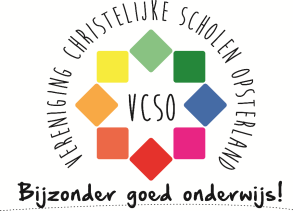 STAPPENPLAN BIJ SIGNALEN VAN HUISELIJK GEWELD EN KINDERMISHANDELING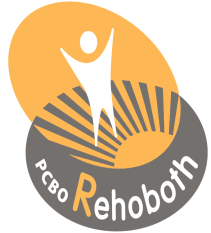 